Curriculum Plan (EVEN SEM 2024): B. Sc. (H)  Mathematics III Year (Semester VI) Paper: Complex Analysis Dr. Tajender KumarAssistant ProfessorDepartment of MathematicsKalindi College (University of Delhi)Delhi- 110008Mobile:  +91 7417837644E- mail: tajenderkumar@kalindi.du.ac.in Dr. Tajender KumarAssistant ProfessorDepartment of MathematicsKalindi College (University of Delhi)Delhi- 110008Mobile:  +91 7417837644E- mail: tajenderkumar@kalindi.du.ac.in 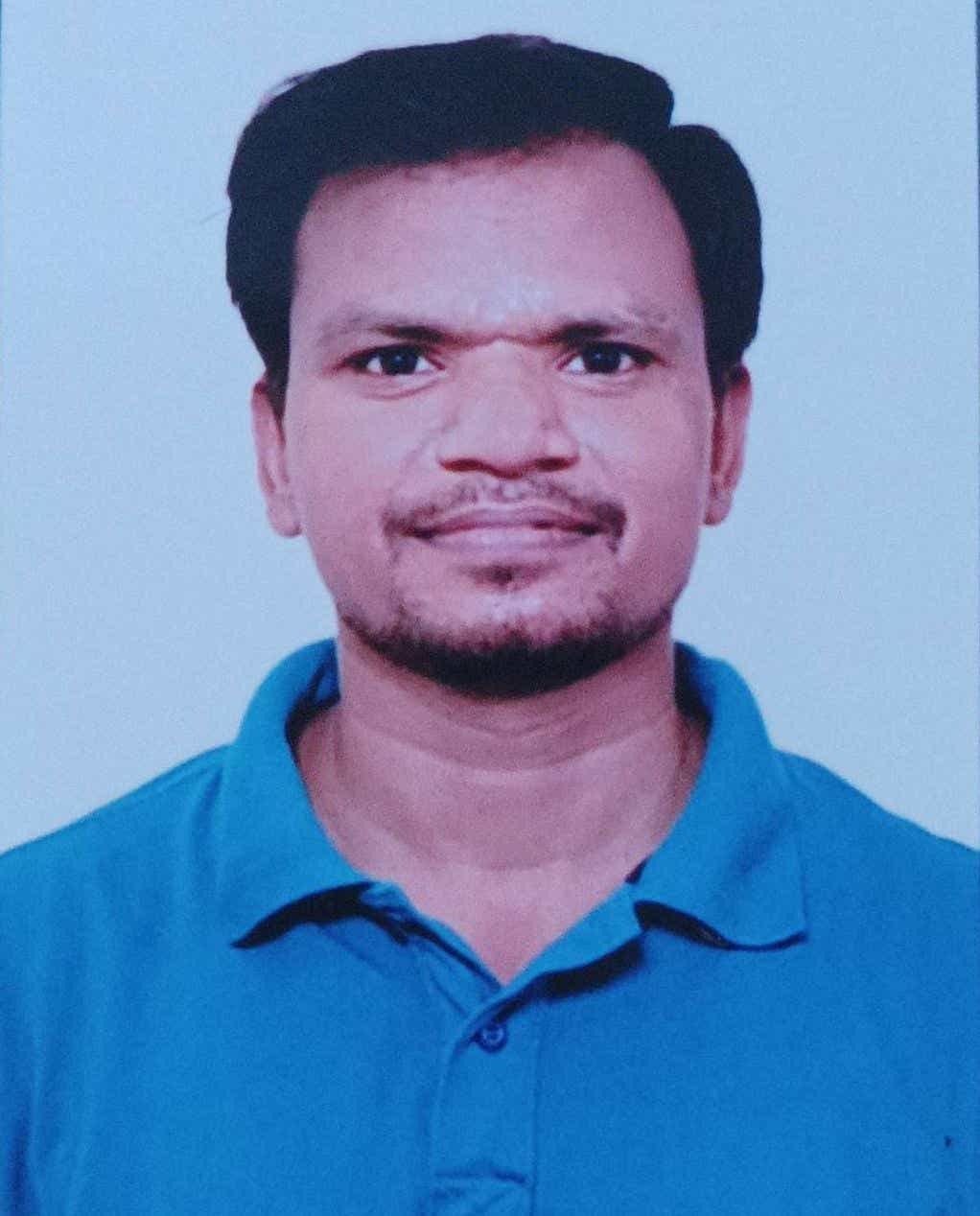 Marks Distribution       Theory            75 Marks            75 MarksDr. Tajender KumarAssistant ProfessorDepartment of MathematicsKalindi College (University of Delhi)Delhi- 110008Mobile:  +91 7417837644E- mail: tajenderkumar@kalindi.du.ac.in Dr. Tajender KumarAssistant ProfessorDepartment of MathematicsKalindi College (University of Delhi)Delhi- 110008Mobile:  +91 7417837644E- mail: tajenderkumar@kalindi.du.ac.in Marks Distribution       Practical            50 Marks            50 MarksDr. Tajender KumarAssistant ProfessorDepartment of MathematicsKalindi College (University of Delhi)Delhi- 110008Mobile:  +91 7417837644E- mail: tajenderkumar@kalindi.du.ac.in Dr. Tajender KumarAssistant ProfessorDepartment of MathematicsKalindi College (University of Delhi)Delhi- 110008Mobile:  +91 7417837644E- mail: tajenderkumar@kalindi.du.ac.in Marks Distribution       Internal AssessmentAssignments           10 MarksAssignments           10 MarksDr. Tajender KumarAssistant ProfessorDepartment of MathematicsKalindi College (University of Delhi)Delhi- 110008Mobile:  +91 7417837644E- mail: tajenderkumar@kalindi.du.ac.in Dr. Tajender KumarAssistant ProfessorDepartment of MathematicsKalindi College (University of Delhi)Delhi- 110008Mobile:  +91 7417837644E- mail: tajenderkumar@kalindi.du.ac.in Marks Distribution       Internal AssessmentHome Exams/         10 MarksClass TestHome Exams/         10 MarksClass TestDr. Tajender KumarAssistant ProfessorDepartment of MathematicsKalindi College (University of Delhi)Delhi- 110008Mobile:  +91 7417837644E- mail: tajenderkumar@kalindi.du.ac.in Dr. Tajender KumarAssistant ProfessorDepartment of MathematicsKalindi College (University of Delhi)Delhi- 110008Mobile:  +91 7417837644E- mail: tajenderkumar@kalindi.du.ac.in Marks Distribution       Internal AssessmentAttendance                5 MarksAttendance                5 MarksDr. Tajender KumarAssistant ProfessorDepartment of MathematicsKalindi College (University of Delhi)Delhi- 110008Mobile:  +91 7417837644E- mail: tajenderkumar@kalindi.du.ac.in Dr. Tajender KumarAssistant ProfessorDepartment of MathematicsKalindi College (University of Delhi)Delhi- 110008Mobile:  +91 7417837644E- mail: tajenderkumar@kalindi.du.ac.in Classes AssignedLectures4 per week (Theory)4 per week (Theory)Dr. Tajender KumarAssistant ProfessorDepartment of MathematicsKalindi College (University of Delhi)Delhi- 110008Mobile:  +91 7417837644E- mail: tajenderkumar@kalindi.du.ac.in Dr. Tajender KumarAssistant ProfessorDepartment of MathematicsKalindi College (University of Delhi)Delhi- 110008Mobile:  +91 7417837644E- mail: tajenderkumar@kalindi.du.ac.in Classes AssignedLab4 per week 4 per week ReferencesBrown, James Ward, & Churchill, Ruel V. (2014). Complex Variables and Applications (9th ed.). McGraw-Hill Education. New York.Brown, James Ward, & Churchill, Ruel V. (2014). Complex Variables and Applications (9th ed.). McGraw-Hill Education. New York.Brown, James Ward, & Churchill, Ruel V. (2014). Complex Variables and Applications (9th ed.). McGraw-Hill Education. New York.Brown, James Ward, & Churchill, Ruel V. (2014). Complex Variables and Applications (9th ed.). McGraw-Hill Education. New York.Brown, James Ward, & Churchill, Ruel V. (2014). Complex Variables and Applications (9th ed.). McGraw-Hill Education. New York.Beginning/1st week with 3 days 18th  Jan. - 27th Jan.TopicsFunctions of complex variable, Mappings, Mappings by the exponential function.[1] Chapter 2 (Sections 12 to 14).TopicsFunctions of complex variable, Mappings, Mappings by the exponential function.[1] Chapter 2 (Sections 12 to 14).TopicsFunctions of complex variable, Mappings, Mappings by the exponential function.[1] Chapter 2 (Sections 12 to 14).TopicsFunctions of complex variable, Mappings, Mappings by the exponential function.[1] Chapter 2 (Sections 12 to 14).2nd week29th Jan. – 03rd FebLimits, Theorems on limits, Limits involving the point at infinity, Continuity.[1] Chapter 2 (Sections 15 to 18).Limits, Theorems on limits, Limits involving the point at infinity, Continuity.[1] Chapter 2 (Sections 15 to 18).Limits, Theorems on limits, Limits involving the point at infinity, Continuity.[1] Chapter 2 (Sections 15 to 18).Limits, Theorems on limits, Limits involving the point at infinity, Continuity.[1] Chapter 2 (Sections 15 to 18).3rd week05th Feb. – 10th Feb.Derivatives, Differentiation formulae, Cauchy-Riemann equations, Sufficient conditions fordifferentiability.[1] Chapter 2 (Sections 19 to 22).Derivatives, Differentiation formulae, Cauchy-Riemann equations, Sufficient conditions fordifferentiability.[1] Chapter 2 (Sections 19 to 22).Derivatives, Differentiation formulae, Cauchy-Riemann equations, Sufficient conditions fordifferentiability.[1] Chapter 2 (Sections 19 to 22).Derivatives, Differentiation formulae, Cauchy-Riemann equations, Sufficient conditions fordifferentiability.[1] Chapter 2 (Sections 19 to 22).4th week12th Feb. - 17th Feb.Analytic functions, Examples of analytic functions, Exponential function.[1] Chapter 2 (Sections 24 and 25) and Chapter 3 (Section 29).Analytic functions, Examples of analytic functions, Exponential function.[1] Chapter 2 (Sections 24 and 25) and Chapter 3 (Section 29).Analytic functions, Examples of analytic functions, Exponential function.[1] Chapter 2 (Sections 24 and 25) and Chapter 3 (Section 29).Analytic functions, Examples of analytic functions, Exponential function.[1] Chapter 2 (Sections 24 and 25) and Chapter 3 (Section 29).5th week19th Feb.- 24th Feb.Logarithmic function, Branches and Derivatives of Logarithms, Trigonometric functions.[1] Chapter 3 (Sections 30, 31 and 34).Logarithmic function, Branches and Derivatives of Logarithms, Trigonometric functions.[1] Chapter 3 (Sections 30, 31 and 34).Logarithmic function, Branches and Derivatives of Logarithms, Trigonometric functions.[1] Chapter 3 (Sections 30, 31 and 34).Logarithmic function, Branches and Derivatives of Logarithms, Trigonometric functions.[1] Chapter 3 (Sections 30, 31 and 34).6th week26th Feb. – 02nd Mar.Derivatives of functions, Definite integrals of functions, Contours.[1] Chapter 4 (Sections 37 to 39).Derivatives of functions, Definite integrals of functions, Contours.[1] Chapter 4 (Sections 37 to 39).Derivatives of functions, Definite integrals of functions, Contours.[1] Chapter 4 (Sections 37 to 39).Derivatives of functions, Definite integrals of functions, Contours.[1] Chapter 4 (Sections 37 to 39).7th week04th Mar. – 09th Mar. Contour integrals and its examples, upper bounds for moduli of contour integrals.[1] Chapter 4 (Sections 40, 41 and 43). Contour integrals and its examples, upper bounds for moduli of contour integrals.[1] Chapter 4 (Sections 40, 41 and 43). Contour integrals and its examples, upper bounds for moduli of contour integrals.[1] Chapter 4 (Sections 40, 41 and 43). Contour integrals and its examples, upper bounds for moduli of contour integrals.[1] Chapter 4 (Sections 40, 41 and 43).8th week11th Mar. – 16th Mar.Antiderivatives, proof of antiderivative theorem.[1] Chapter 4 (Sections 44 and 45).Antiderivatives, proof of antiderivative theorem.[1] Chapter 4 (Sections 44 and 45).Antiderivatives, proof of antiderivative theorem.[1] Chapter 4 (Sections 44 and 45).Antiderivatives, proof of antiderivative theorem.[1] Chapter 4 (Sections 44 and 45).9th week18th Mar.– 23rd Mar.State Cauchy−Goursat theorem, Cauchy integral formula.[1] Chapter 4 (Sections 46 and 50).State Cauchy−Goursat theorem, Cauchy integral formula.[1] Chapter 4 (Sections 46 and 50).State Cauchy−Goursat theorem, Cauchy integral formula.[1] Chapter 4 (Sections 46 and 50).State Cauchy−Goursat theorem, Cauchy integral formula.[1] Chapter 4 (Sections 46 and 50).10th week01st Apr. – 06th Apr.An extension of Cauchy integral formula, Consequences of Cauchy integral formula,Liouville’s theorem and the fundamental theorem of algebra.[1] Chapter 4 (Sections 51 to 53).An extension of Cauchy integral formula, Consequences of Cauchy integral formula,Liouville’s theorem and the fundamental theorem of algebra.[1] Chapter 4 (Sections 51 to 53).An extension of Cauchy integral formula, Consequences of Cauchy integral formula,Liouville’s theorem and the fundamental theorem of algebra.[1] Chapter 4 (Sections 51 to 53).An extension of Cauchy integral formula, Consequences of Cauchy integral formula,Liouville’s theorem and the fundamental theorem of algebra.[1] Chapter 4 (Sections 51 to 53).11th week08th Apr. – 13th Apr.Convergence of sequences, Convergence of series, Taylor series, proof of Taylor’stheorem, Examples.[1] Chapter 5 (Sections 55 to 59).Convergence of sequences, Convergence of series, Taylor series, proof of Taylor’stheorem, Examples.[1] Chapter 5 (Sections 55 to 59).Convergence of sequences, Convergence of series, Taylor series, proof of Taylor’stheorem, Examples.[1] Chapter 5 (Sections 55 to 59).Convergence of sequences, Convergence of series, Taylor series, proof of Taylor’stheorem, Examples.[1] Chapter 5 (Sections 55 to 59).12th week15th Apr. – 20th Apr.Laurent series and its examples, Absolute and uniform convergence of power series,uniqueness of series representations of power series.[1] Chapter 5 (Sections 60, 62, 63 and 66).Laurent series and its examples, Absolute and uniform convergence of power series,uniqueness of series representations of power series.[1] Chapter 5 (Sections 60, 62, 63 and 66).Laurent series and its examples, Absolute and uniform convergence of power series,uniqueness of series representations of power series.[1] Chapter 5 (Sections 60, 62, 63 and 66).Laurent series and its examples, Absolute and uniform convergence of power series,uniqueness of series representations of power series.[1] Chapter 5 (Sections 60, 62, 63 and 66).13th week22nd Apr. – 27th Apr.Laurent series and its examples, Absolute and uniform convergence of power series,uniqueness of series representations of power series.[1] Chapter 5 (Sections 60, 62, 63 and 66).Laurent series and its examples, Absolute and uniform convergence of power series,uniqueness of series representations of power series.[1] Chapter 5 (Sections 60, 62, 63 and 66).Laurent series and its examples, Absolute and uniform convergence of power series,uniqueness of series representations of power series.[1] Chapter 5 (Sections 60, 62, 63 and 66).Laurent series and its examples, Absolute and uniform convergence of power series,uniqueness of series representations of power series.[1] Chapter 5 (Sections 60, 62, 63 and 66).14th week29th Apr. – 04th May.Isolated singular points, Residues, Cauchy’s residue theorem, Residue at infinity.Chapter 6 (Sections 68 to 71).Isolated singular points, Residues, Cauchy’s residue theorem, Residue at infinity.Chapter 6 (Sections 68 to 71).Isolated singular points, Residues, Cauchy’s residue theorem, Residue at infinity.Chapter 6 (Sections 68 to 71).Isolated singular points, Residues, Cauchy’s residue theorem, Residue at infinity.Chapter 6 (Sections 68 to 71).15th week06th May. – 11th May.Types of isolated singular points, Residues at poles and its examples.[1] Chapter 6 (Sections 72 to 74).Types of isolated singular points, Residues at poles and its examples.[1] Chapter 6 (Sections 72 to 74).Types of isolated singular points, Residues at poles and its examples.[1] Chapter 6 (Sections 72 to 74).Types of isolated singular points, Residues at poles and its examples.[1] Chapter 6 (Sections 72 to 74).Dispersal of classes, preparation leave and practical examination begin- 12 May, 2024.Dispersal of classes, preparation leave and practical examination begin- 12 May, 2024.Dispersal of classes, preparation leave and practical examination begin- 12 May, 2024.Dispersal of classes, preparation leave and practical examination begin- 12 May, 2024.Dispersal of classes, preparation leave and practical examination begin- 12 May, 2024.Dispersal of classes, preparation leave and practical examination begin- 12 May, 2024.Dispersal of classes, preparation leave and practical examination begin- 12 May, 2024.